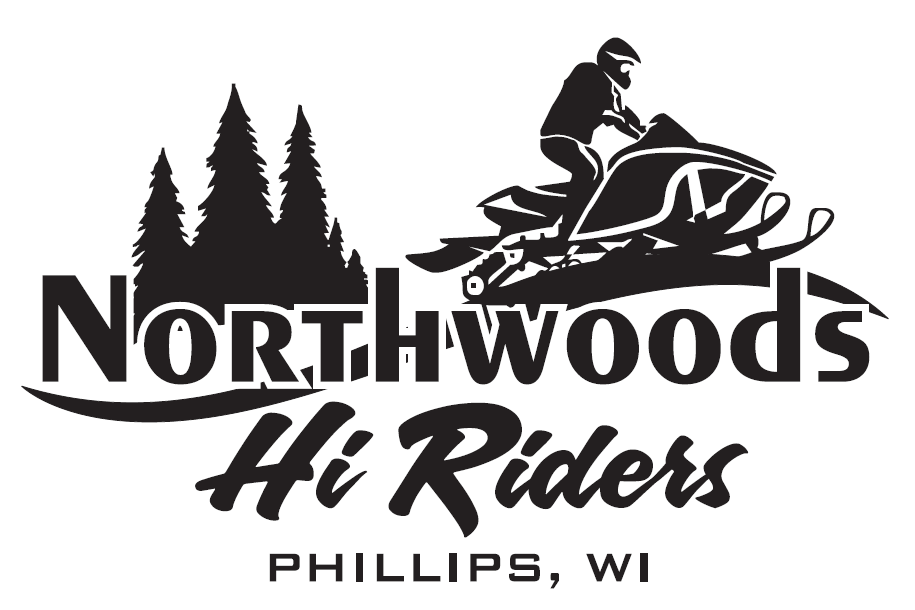 1st Annual Northwoods HI-Riders Fall Classic4 Man 9 Hole Scramble FundraiserWestwood Golf CoursePhillips, WISATURDAY SEPTEMBER 18th, 2021REGISTRATION  @ 12:00 P.M.SHOTGUN START @ 12:30 P.M.$ 50.00 / Per Person Entry Fee Includes a meal2021 Polaris 600 Hole in One prize50/50 Raffle/ Basket Raffles/ ProxiesContact Andrea @ Westwood to sign up